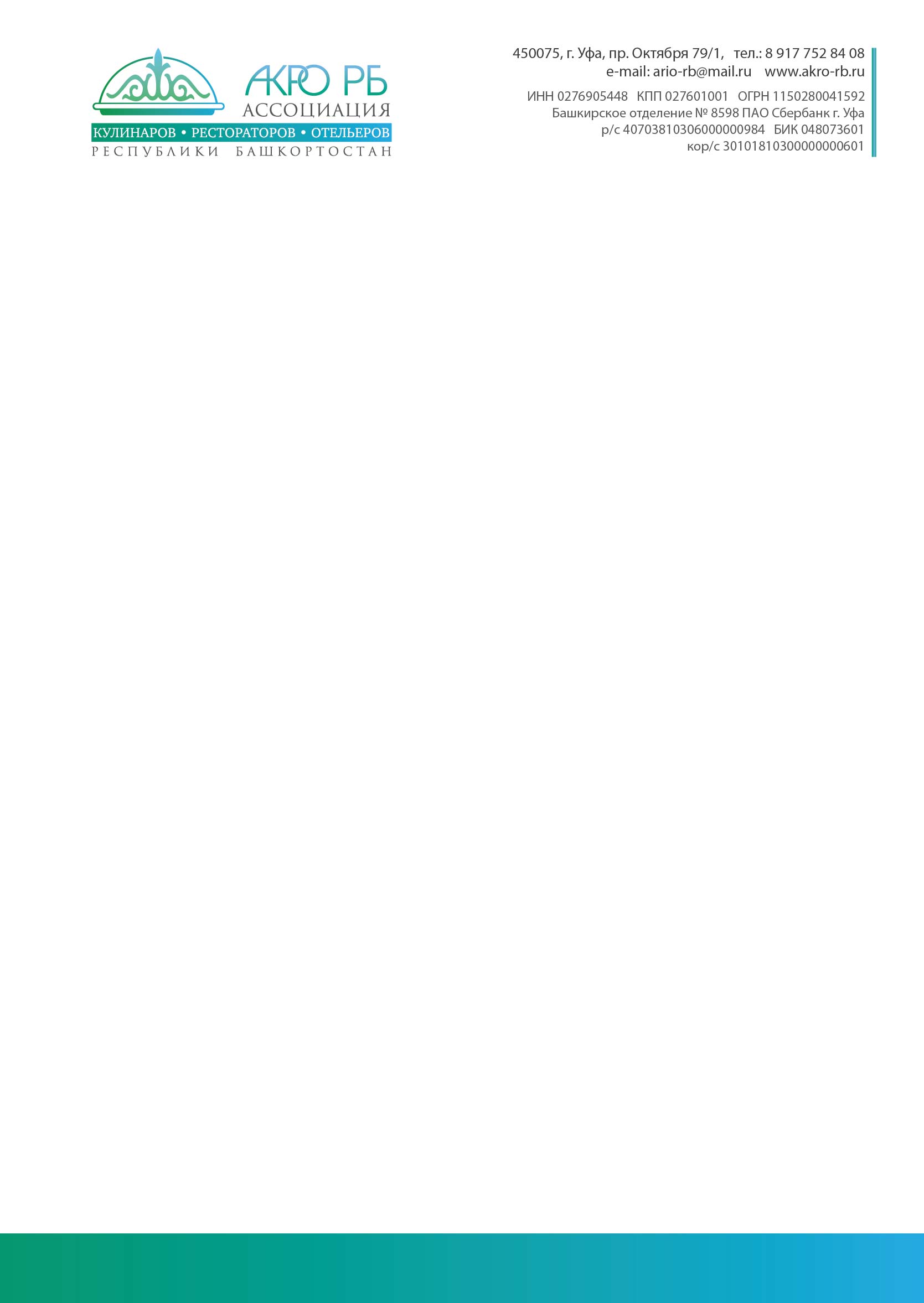 ___________ __№ ___________На № _________ от __________   Председателю Ассоциации
кулинаров, рестораторов и отельеров РБ 
Чибрикиной Наталье Николаевне ЗАЯВЛЕНИЕОзнакомившись с Уставом Ассоциации кулинаров, рестораторов и отельеров РБ, одобряю его цели и прошу принять______________________________ _________________________________________________________________________________
                                                  наименование организациив состав в качестве члена Содружества кулинаров Республики Башкортостан.В случае изменений реквизитов обязуемся сообщить об этом в дирекцию АКРО РБ в десятидневный срок.«   »_________ 20__ г.	                    подпись  ____________ (__________________)                                                                                                                                                                                   М.П.Сведения об организации (наименование):	Организационно - правовая форма:Основная (основные) цель (цели) деятельности:Телефон:E-mail:Сайт:ФИО и должность руководителя:ФИО и должность контактного лица от организации:Мобильный телефон руководителя или контактного лица:Вместе с настоящим заявлением представляю Исполнительному директору Ассоциации копии следующих документов:Характеристику с места работыДокумент об образованииКсерокопию паспортаЗаявление на разрешение обработки персональных данныхФото в кителе (цветное)